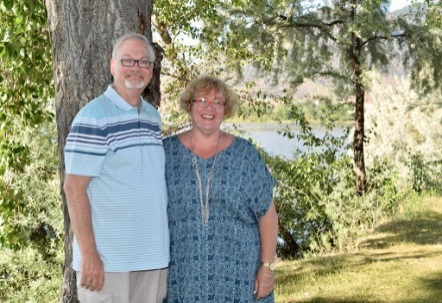 onor to our Lord andFair 9:00 am – 4:00 pm @HCF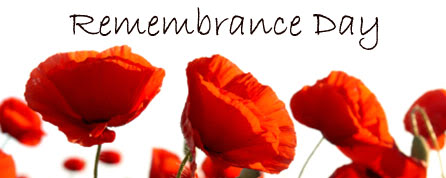 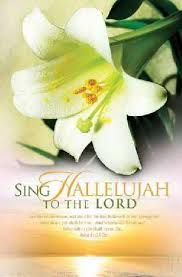 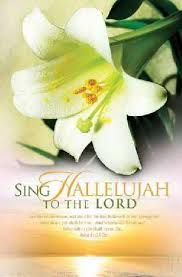 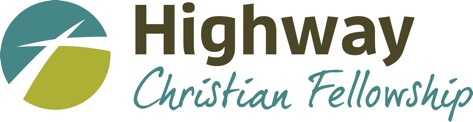 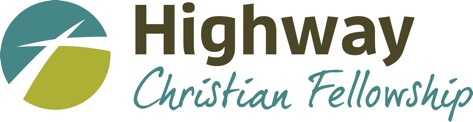 